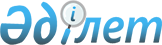 2023 жылға тұқым шаруашылығын дамытуды субсидиялауға арналған бюджет қаражатының көлемдерін бекіту туралыБатыс Қазақстан облысы әкімдігінің 2023 жылғы 31 наурыздағы № 78 қаулысы. Батыс Қазақстан облысының Әділет департаментінде 2023 жылғы 31 наурызда № 7129-07 болып тіркелді
      Қазақстан Республикасының "Қазақстан Республикасындағы жергілікті мемлекеттік басқару және өзін-өзі басқару туралы" Заңына, Қазақстан Республикасы Ауыл шаруашылығы министрінің 2020 жылғы 30 наурыздағы №107 "Өсімдік шаруашылығы өнімінің шығымдылығы мен сапасын арттыруды субсидиялау қағидаларын бекіту туралы" (Нормативтік құқықтық актілерді мемлекеттік тіркеу тізілімінде №20209 болып тіркелген) бұйрығына сәйкес, Батыс Қазақстан облысының әкімдігі ҚАУЛЫ ЕТЕДІ:
      1. Осы қаулының қосымшасына сәйкес 2023 жылға тұқым шаруашылығын дамытуды субсидиялауға арналған бюджет қаражатының көлемдері бекітілсін.
      2. "Батыс Қазақстан облысының ауыл шаруашылығы басқармасы" мемлекеттік мекемесі заңнамада белгіленген тәртіппен:
      1) осы қаулының Батыс Қазақстан облысы Әділет департаментінде мемлекеттік тіркелуін;
      2) осы қаулы ресми жарияланғаннан кейін оның Батыс Қазақстан облысы әкімдігінің интернет-ресурсында орналастырылуын қамтамасыз етсін.
      3. Осы қаулының орындалуын бақылау жетекшілік ететін Батыс Қазақстан облысы әкімінің орынбасарына жүктелсін.
      4. Осы қаулы оның алғашқы ресми жарияланған күнінен кейін күнтізбелік он күн өткен соң қолданысқа енгізіледі.
      "КЕЛІСІЛДІ"Қазақстан РеспубликасыАуыл шаруашылығы министрлігі 2023 жылға тұқым шаруашылығын дамытуды субсидиялауға арналған бюджет қаражатының көлемдері
					© 2012. Қазақстан Республикасы Әділет министрлігінің «Қазақстан Республикасының Заңнама және құқықтық ақпарат институты» ШЖҚ РМК
				
      Батыс Қазақстан облысының әкімі

Н. Турегалиев
Батыс Қазақстан облысы
әкімдігінің 2023 жылғы
31 наурыздағы № 78
қаулысына қосымша
Облыс атауы
Бюджет қаражатының көлемі, мың теңге
соның ішінде, мың теңге
соның ішінде, мың теңге
соның ішінде, мың теңге
соның ішінде, мың теңге
Облыс атауы
Бюджет қаражатының көлемі, мың теңге
бірегей тұқымдар
элиталық тұқымдар
бірінші репродукция тұқымдары
бірінші ұрпақ будандарының тұқымдары
Батыс Қазақстан облысы
270 233
2 677
46 686
66 986
153 884